Аннотация к рабочей программе по биологии  10-11 класс  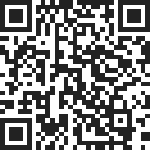 Рабочая программа разработана на основе следующих нормативно-правовых документов:Федеральный государственный образовательный стандарт;Примерная программа по  биологии 10-11 кл. (.);Программа по  биологии (авт. Д.И.Трайтак) рекомендованная Департаментом образовательных программ и стандартов общего образования министерства образования Р.Ф. За  основу создания рабочей программы  по  биологии в 10-11-м классах взят сборник программ для общеобразовательных учреждений – Биология. 5-11 классы / автор-составитель А.Е. Андреева и др.;  под редакцией Д.И. Трайтака, Н.Д. Андреевой. – М.: Мнемозина, . Автор программы для 10-11 класса: «Общая биология»  Н.Д. Андреева, под редакцией Д.И. Трайтака.      Выбранная программа для общеобразовательных учреждений – Общая биология. 10-11 классы / Автор Н.Д. Андреева, под редакцией Д.И. Трайтака / – М.: Мнемозина, 2011г.  соответствует как обязательному минимуму содержания общего образования 1998 года (Приказ МО РФ №№ 1235, 1236 от 19.05.98, № 56 от 30.06.99), так и федеральному компоненту государственного стандарта общего образования 2004 года. Авторы программы придерживаются традиционных подходов к изучению биологии и материал преподносится в классическом виде, последовательно: природоведение, ботаника, зоология, человек и завершается изучение кура общей биологией. К данной программе имеются соответствующие учебники; сборники задач и упражнений; книги для внеклассного чтения; рабочие тетради; тестовый контроль, практикум, мультимедийные пособия. Материал изложен в доступной для понимания учащихся форме, подкреплён большим количеством иллюстраций, схем, лабораторных и практических работ.    Данная программа рассчитана на 1 час изучения предмета в неделю в 10-м и 11-м классах. Программа  включает в себя следующие разделы: Уровни организации живых систем (35 часов), Наследственность и изменчивость (16 часов),  Происхождение и эволюция жизни (17 часов).   Рабочая программа даёт возможность сформировать знания об основных положениях биологических теорий (клеточной, эволюционной теории Ч. Дарвина, хромосомной), сущности законов Г. Менделя, закономерностях изменчивости, строении биологических объектов – клетки; генов и хромосом; вида и экосистем (структура) и сущности биологических процессов – размножения, оплодотворения, действия искусственного и естественного отбора, формирования приспособленности, образования видов, круговорота веществ и превращения энергии в экосистемах и биосфере, а также совершенствовать умения использовать биологическую терминологию, решать генетические и цитологические задачи,  практико-ориентированные задания, что позволит лучше подготовить выпускников к сдаче экзамена по биологии в форме ЕГЭ.    Рабочая программа по общей биологии разработана с учетом возрастных особенностей учащихся и логики развития биологических понятий. Одной из важнейших целей биологического образования является формирование экологической культуры учащихся. Биологическое образование имеет прогностическую направленность, связанную с заботой о природе и сохранением условий жизни для будущих поколений людей; оно по-новому определяет оценку эффективности учебного процесса: кроме знаний, умений и навыков, в оценку необходимо включать действия по сохранению и улучшению природы, а также учитывать сформированность ценностных ориентаций. Основные идеи обновления общего образования: усиление его индивидуальности, повышение эффективности и функциональности. В настоящее время биологическое образование, помимо традиционных функций: обучающей, развивающей и воспитательной, выполняет такие важные методологические функции, как мировоззренческая, культуротворческая, интегративная, экологическая. 
    На завершающей ступени общего образования (10—11 классы) решаются задачи обеспечения функциональной грамотности, социальной адаптации и гражданского самоопределения учащихся. В связи с этим,  внимание акцентируется на развитии личности ученика, осознающего свои гражданские права и обязанности, имеющие независимый стиль мышления и представляющего потенциальные возможности и способы выбора собственного жизненного пути. Основой для становления новых идей общего образования выступают мировоззренческие идеи и ценности, целостности единстве природы, ее системной организации, единства человека и природы, разумности, гуманности и развитии цивилизации. Обучающие цели курса:изучение биологических теорий, концепций, законов и закономерностей в целях объяснения природных процессов и явлений и обоснования практических рекомендаций в основных областях применения биологических званий; формирование у учащихся знаний научно-практического характера с позиций экологической этики, норм и правил рационального природопользования; развитие ценностно-смысловой деятельности на основе понимания ценностей природы и жизни. Развивающие цели курса: интеллектуальное развитие личности ученика; приобретение коммуникативных и исследовательских умений; развитие познавательных интересов и потребностей, способностей к проявлению эколого- гуманистической позиции в общении с природой и людьми.Воспитательные цели курса:формирование у учащихся научного мировоззрения; становление ценностных ориентаций, базирующихся на осознании универсальной ценности природы и абсолютной ценности жизни; развитие эмоционального, эстетического и познавательного восприятия природы.     Отбор содержания вышеназванных разделов общей биологии осуществлялся на основе таких биологических закономерностей, как связь строения биологических систем и выполняемых ими функций, взаимосвязь организма и среды обитания, клеточное строение, единство и целостность биологической системы, обмен веществ и превращение энергии.    Исходя, из уровня подготовки класса, использую технологии дифференцированного и личностно – ориентированного подхода,  ИКТ. Формы уроков в основном традиционные (комбинированный урок), методы обучения: репродуктивный, (объяснительно – иллюстративный) и продуктивный (частично – поисковый). Форма организации познавательной деятельности - групповая и индивидуальная. Включены лабораторные работы.   После изучения темы проводятся обобщающие уроки. Список литературы:Андреева Н.Д. «Биология» 10-11 классы: учебник для общеобразовательных учреждений (базовый уровень) – М.: «Мнемозина» 2010г. – 327с.Биология: справочник для старшеклассников и поступающих в  ВУЗы./Т.Л.Богданова, Е.А. Солодова.  – 3-е изд. М. : АСТ-ПРЕСС ШКОЛА, 2008. – 816 с.Колесников С.И. Биология: Учебное пособие для поступающих в ВУЗы:  Серия «Единый госэкзамен». – Ростов н/д «Феникс», 2004.- 432 с.Лемеза Н.А. Биология для поступающих в ВУЗы: Учебное пособие / МН.: Юнипресс, 2010.- 674 с.Мамонтов С.Г. Биология для школьников старших классов и поступающих в ВУЗы. - М.: Дрофа, 1997.- 320 с.Программа  для общеобразовательных учреждений – Биология. 5 -11 классы / автор-составитель А.Е. Андреева и др.;  под редакцией Д.И. Трайтака, Н.Д. Андреевой. – М.: Мнемозина, .Сборник заданий по общей биологии: Пособие для учащихся обшеобразовательных учреждений / Т.В. Иванова, Г.С. Калинова, А.Н. Мягкова. — М.: Просвещение, 2002. – 187 с. Федеральный государственный стандарт.